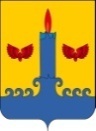 ДУМА СВЕЧИНСКОГО МУНИЦИПАЛЬНОГО ОКРУГАКИРОВСКОЙ ОБЛАСТИПЕРВОГО СОЗЫВА РЕШЕНИЕ30.04.2021		                                                                                                № 12/130     пгт СвечаО выполнении плана мероприятий за 2020 год по Стратегии социально-экономического развития муниципального образования Свечинский муниципальный район Кировской области на 2019-2035 года Заслушав информацию начальника управления по имуществу и экономике администрации Свечинского муниципального округа Ронжиной Е.А.  о выполнении плана мероприятий за 2020 год по Стратегии социально-экономического развития муниципального образования Свечинский муниципальный район Кировской области на 2019-2035 годы, утвержденной решением Свечинской районной Думы от 27.09.2019 № 35/273 Дума Свечинского муниципального округа решила:Принять информацию о выполнении плана мероприятий за 2020 год по Стратегии социально-экономического развития муниципального образования Свечинский муниципальный  район Кировской области на 2019-2035 года  к сведению. Прилагается.Первый заместитель главы администрации Свечинскогомуниципального округа по социальным вопросам                  Г.С. ГоголеваПредседатель Думы Свечинскогомуниципального округа                       С.А. Шабанов                                                                                       Приложение                                                                                       к решению Думы Свечинского                                                                                          муниципального округа                                                                                       от 30.04.2021  № 12/130Информация о выполнении плана мероприятий за 2020 год по Стратегии социально-экономического развития муниципального образования Свечинский муниципальный  район Кировской области на 2019-2035 года  В целях реализации стратегии социально-экономического развития муниципального образования Свечинский муниципальный район разработан план мероприятий по реализации Стратегии, который утвержден постановлением администрации Свечинского района. Одним из важнейших элементов стратегического планирования на муниципальном уровне являются муниципальные программы.Всего на территории района в 2020 году действовало 16  муниципальных программ с общим объемом финансирования 195131,8  тыс. руб.Целевые показатели социально-экономического развития муниципального образования Свечинский муниципальный район Кировской области _______________№п/пСодержание мероприятия в соответствии с планом реализации  стратегии  социально- экономического развитияОбъем финансирования, тыс.руб.Объем финансирования, тыс.руб.Результат от выполнения мероприятия*№п/пСодержание мероприятия в соответствии с планом реализации  стратегии  социально- экономического развитияИсточники финансированияСумма, тыс.руб.Результат от выполнения мероприятия*Цель: Содействие развитию экономического потенциалаЦель: Содействие развитию экономического потенциалаЦель: Содействие развитию экономического потенциалаЦель: Содействие развитию экономического потенциалаЦель: Содействие развитию экономического потенциалаЗадача: Содействие реализации инвестиционных проектов в агропромышленном комплексе сельскохозяйственных организацийЗадача: Содействие реализации инвестиционных проектов в агропромышленном комплексе сельскохозяйственных организацийЗадача: Содействие реализации инвестиционных проектов в агропромышленном комплексе сельскохозяйственных организацийЗадача: Содействие реализации инвестиционных проектов в агропромышленном комплексе сельскохозяйственных организацийЗадача: Содействие реализации инвестиционных проектов в агропромышленном комплексе сельскохозяйственных организаций1.1.1Возмещение части затрат на уплату процентов по инвестиционным кредитам (займам)Федеральный бюджет15,0Остаток ссудной задолженности по кредиту, полученному на приобретение племенного молодняка сельскохозяйственных животных на 01.01.2021 г. 0 рублей. Господдержку получило ООО «Шмелево» в размере 20,0 тыс. рублей, что позволило снизить финансовую нагрузку на предприятие.1.1.1Возмещение части затрат на уплату процентов по инвестиционным кредитам (займам)Областной бюджет5,0Остаток ссудной задолженности по кредиту, полученному на приобретение племенного молодняка сельскохозяйственных животных на 01.01.2021 г. 0 рублей. Господдержку получило ООО «Шмелево» в размере 20,0 тыс. рублей, что позволило снизить финансовую нагрузку на предприятие.Задача: Стимулирование  развития малых форм хозяйствованияЗадача: Стимулирование  развития малых форм хозяйствованияЗадача: Стимулирование  развития малых форм хозяйствованияЗадача: Стимулирование  развития малых форм хозяйствованияЗадача: Стимулирование  развития малых форм хозяйствования1.1.2.Реализация проектов по созданию и развитию крестьянских (фермерских) хозяйств с помощью государственной поддержкиГосударственная программа Кировской области «Развитие агропромышленного комплекса»1692,0ИП глава К(Ф)Х Ильин Марк Александрович в 2019 году защитил бизнес-план по созданию и развитию КФХ «Производство и реализация высококачественной молочной продукции и редких сортов сыра» и получил грант в сумме 3млн.рублей.В 2020 году было продолжено расходование средств гранта. Были приобретены 10 голов нетелей швицкой породы на сумму 1602 тыс.рублей и транспортер скребковый на сумму 90,0 тыс. рублей. Средства гранта составили 90% или 1522,5 тыс. рублей.Задача: Модернизация и техническое переоснащение агропромышленного комплексаЗадача: Модернизация и техническое переоснащение агропромышленного комплексаЗадача: Модернизация и техническое переоснащение агропромышленного комплексаЗадача: Модернизация и техническое переоснащение агропромышленного комплексаЗадача: Модернизация и техническое переоснащение агропромышленного комплекса1.1.3.Приобретение оборудования  и сельскохозяйственной техникиСобственные средства сельскохозяйственных организаций, заемные средства145490,0ООО «СХП «Рига» приобрели 4ед. техники на сумму 7493 тыс.рублей, в том числе по лизингу 2 ед. на сумму 6159 тыс.рублей.ООО «18 Марта» приобрели 3 ед. техники на сумму 1466 тыс.рублей.ООО «Октябрьское» приобрели 43 ед. техники на сумму 136531 тыс.рублей, в том числе по лизингу - 27 ед. на сумму 128643 тыс. рублей. Общая сумма приобретения техники составила 145490 тыс. рублей.Задача: Стимулирование развития животноводстваЗадача: Стимулирование развития животноводстваЗадача: Стимулирование развития животноводстваЗадача: Стимулирование развития животноводстваЗадача: Стимулирование развития животноводства1.1.4.Увеличение поголовья сельскохозяйственных животныхСобственные средства сельскохозяйственной организации43400,0В сельскохозяйственных организациях на 01.01.2020 г. насчитывалось 1820 голов КРС, в том числе 777 коров. В 2020 году за счет инвестиций в инвестиционный проект по строительству козоводческой фермы ООО «Октябрьское» приобрело 516 голов мелкого рогатого скота (МРС), в т.ч. 20 козлов и 496 козочек альпийской и зааненской породы на общую сумму 43,4 млн.рублей.Задача: Развитие инфраструктуры поддержки предпринимательстваЗадача: Развитие инфраструктуры поддержки предпринимательстваЗадача: Развитие инфраструктуры поддержки предпринимательстваЗадача: Развитие инфраструктуры поддержки предпринимательстваЗадача: Развитие инфраструктуры поддержки предпринимательства1.2.1.Имущественная поддержка субъектов малого и среднего предпринимательстваНе требуется финансирования-Решением Свечинской районной Думы от 10.10.2016 № 2/17, решением Свечинской поселковой Думы от 26.10.2016 № 2/17 и Свечинской сельской Думы от 30.08.2017 № 11/40  утверждены  перечни муниципального имущества, свободного от прав третьих лиц (за исключением имущественных прав субъектов малого и среднего предпринимательства), предназначенного для предоставления во владение и пользование субъектам малого и среднего предпринимательства и организациям, образующим инфраструктуру поддержки субъектов малого и среднего предпринимательства.  Перечни муниципального имущества, предназначенного для предоставления субъектам малого и среднего предпринимательства в пользование или в аренду актуализируются и на 31.12.2020в количестве 22 объектов. С соответствии с ФЗ от 22.07.2008 г. № 159-ФЗ имущественная поддержка в виде предоставления преимущественного права на выкуп арендуемого имущества с рассрочкой на 5 лет (с начала реализации закона данным правом воспользовались шесть субъектов малого предпринимательства). В 2020 году имущественная поддержка не предоставлялась. 1.2.2.Организация участия субъектов малого и среднего предпринимательства в районных и областных мероприятиях (конкурсы, семинары, ярмарки и т.д.)Не требуется финансирования-Совместно с министерством экономического развития и поддержки предпринимательства и другими структурами поведены семинары и видеоконференции с приглашаемпредпринимателей. За 2020 год было проведено 3 совещания в формате видеоконференцсвязи:- по вопросу признания субъектов МСП социальными предприятиями в Кировской области, проводимый Министерством экономического развития и поддержки предпринимательства Кировской области;-  по вопросу «О требованиях законодательства в сфере розничной продажи алкогольной и табачной продукции с обсуждением вопросов правоприменительной практики»; - по вопросу обязательной маркировка обувных товаров.В 2020 году состоялось 2 заседания Совета предпринимателей, на которых рассматривались различные вопросы, затрагивающие проблемы поддержки и развития предпринимательства в районе.1.2.3.Организация и проведение тематических семинаров для субъектов малого и среднего предпринимательстваНе требуется финансирования-Совместно с министерством экономического развития и поддержки предпринимательства и другими структурами поведены семинары и видеоконференции с приглашаемпредпринимателей. За 2020 год было проведено 3 совещания в формате видеоконференцсвязи:- по вопросу признания субъектов МСП социальными предприятиями в Кировской области, проводимый Министерством экономического развития и поддержки предпринимательства Кировской области;-  по вопросу «О требованиях законодательства в сфере розничной продажи алкогольной и табачной продукции с обсуждением вопросов правоприменительной практики»; - по вопросу обязательной маркировка обувных товаров.В 2020 году состоялось 2 заседания Совета предпринимателей, на которых рассматривались различные вопросы, затрагивающие проблемы поддержки и развития предпринимательства в районе.1.2.4.Информирование предпринимателей о мерах  государственной поддержки субъектов малого и среднего предпринимательстваНе требуется финансирования-На официальном сайте Администрации района в информационно-телекоммуникационной сети «Интернет» в разделе «В помощь бизнесу» и «Экономика» в оперативном режиме размещается новостная информация для представителей бизнеса района, на сайте также имеются ссылки на основные региональные Интернет-ресурсы в сфере поддержки предпринимательства. 1.2.5.Обеспечение открытости и доступности сведений об имеющихся свободных земельных участках, зданиях и помещениях, находящихся в муниципальной собственностиНе требуется финансирования-Информация размещается на официальном сайте Администрации района в информационно-телекоммуникационной сети «Интернет» в разделе «Конкурсы и аукционы» - «продажа имущества».Задача: Качественное улучшение административного регулирования инвестиционной деятельностиЗадача: Качественное улучшение административного регулирования инвестиционной деятельностиЗадача: Качественное улучшение административного регулирования инвестиционной деятельностиЗадача: Качественное улучшение административного регулирования инвестиционной деятельностиЗадача: Качественное улучшение административного регулирования инвестиционной деятельности1.3.1.Совершенствование нормативно-правовой базы, обеспечивающей инвестиционную деятельностьНе требуется финансирования-В 2020 г. внесены изменения в Административные регламенты, по предоставлению муниципальных услуг в сфере градостроительной деятельности на территории Свечинского района. Административные регламенты в актуализированном виде размещены на официальном сайте администрации Свечинского района.Задача: Ознакомление потенциальных инвесторов с возможностями районаЗадача: Ознакомление потенциальных инвесторов с возможностями районаЗадача: Ознакомление потенциальных инвесторов с возможностями районаЗадача: Ознакомление потенциальных инвесторов с возможностями районаЗадача: Ознакомление потенциальных инвесторов с возможностями района1.3.2.Актуализация инвестиционного паспорта Свечинского районаНе требуется финансирования-В 2020 году актуализирован инвестиционный паспорт Свечинского района.1.3.3.Размещение информации на сайте МО, через средства массовой информацииНе требуется финансирования-Инвестиционный паспорт размещен на сайте администрации Свечинского района в разделе «Экономика». Предоставление актуализированной информации потенциальным инвесторам.Цель: Человеческий капитал, развитие социально-культурной сферыЦель: Человеческий капитал, развитие социально-культурной сферыЦель: Человеческий капитал, развитие социально-культурной сферыЦель: Человеческий капитал, развитие социально-культурной сферыЦель: Человеческий капитал, развитие социально-культурной сферыЗадача: Обеспечение трудовой занятости населения и роста доходов трудоспособного населенияЗадача: Обеспечение трудовой занятости населения и роста доходов трудоспособного населенияЗадача: Обеспечение трудовой занятости населения и роста доходов трудоспособного населенияЗадача: Обеспечение трудовой занятости населения и роста доходов трудоспособного населенияЗадача: Обеспечение трудовой занятости населения и роста доходов трудоспособного населения2.1.1Организация временного трудоустройства несовершеннолетних граждан в возрасте от 14 до 18 лет в свободное от учебы времябюджет муниципального образования Свечинский муниципальный район Кировской области33,2За 2020 год были заключены договора на трудоустройство несовершеннолетних граждан в возрасте от 14 до 18 лет в период  каникул и в свободное от учебы время. В соответствии с этими договорами было трудоустроено 34 подростка.2.1.2Организация общественных работбюджет муниципального образования Свечинский муниципальный район Кировской области--Задача: Улучшение состояния здоровья населения, повышение доступности качественной медицинской помощиЗадача: Улучшение состояния здоровья населения, повышение доступности качественной медицинской помощиЗадача: Улучшение состояния здоровья населения, повышение доступности качественной медицинской помощиЗадача: Улучшение состояния здоровья населения, повышение доступности качественной медицинской помощиЗадача: Улучшение состояния здоровья населения, повышение доступности качественной медицинской помощи2.2.1Мотивация населения к здоровому образу жизниЗа 2020 год в Свечинском районе прошло диспансеризацию взрослого населения 979 человек (план 1032 чел. – 94,9%).Задача: Развитие образованияЗадача: Развитие образованияЗадача: Развитие образованияЗадача: Развитие образованияЗадача: Развитие образования2.3.1Приведение материальной базы образовательных учреждений в состояние, соответствующее требованиям безопасности для здоровья в условиях пребывания в учреждениях образованиябюджет муниципального образования Свечинский муниципальный район Кировской области299,5Проведены следующие мероприятия:Выполнение предписаний образовательными учреждениями.Установка и обслуживание оборудования для передачи извещений о пожаре в подразделениях пожарной охраны.Акарицидная обработка2.3.2Создание образовательной среды, обеспечивающей доступность качественного образования для лиц с ограниченными возможностями здоровьябюджет муниципального образования Свечинский муниципальный район Кировской области-Реализация осуществляется в соответствии с планом мероприятий («дорожная карта») «Повышение доступности приоритетных объектов и услуг в приоритетных сферах жизнедеятельности инвалидов и других маломобильных групп населения на территории Свечинского района 2016 - 2020 годы: - все объекты образования района имеют актуализированные паспорта доступности объекта социальной инфраструктуры и занесены на Карту доступности Кировской области;- доля образовательных учреждений, доступных для детей-инвалидов и детей с ограниченными возможностями здоровья (наличие пандусов, отвечающих требованиям, другие возможности обеспечить беспрепятственный доступ в учреждение) – 14,2 (КОГО БУ СШ пгт Свеча);- удельный вес детей-инвалидов, обучающихся совместно с другими обучающимися (в инклюзивных условиях) в образовательных организациях района от общего числа детей-инвалидов школьного возраста, проживающих на территории района –50% или 9 детей;- доля детей-инвалидов, получающих образование на дому, в том числе дистанционно, от общего числа обучающихся детей-инвалидов – 27,7% (5 человека);- доля детей-инвалидов, обучающихся индивидуально на дому, получающих образование в дистанционной форме по отдельным предметам через  центр дистанционного обучения детей-инвалидов, от общего количества детей-инвалидов, обучающихся в ОО (подавших заявления) – 5,5% (1 ребенок):- доля педагогов, прошедших обучение (повышение квалификации) по вопросам работы с детьми-инвалидами и детьми с ограниченными возможностями здоровья от общего количества педагогов района – 5,6 % (6 педагогов).Задача: Сохранение, развитие и укрепление материально-технической базы сети учреждений культурыЗадача: Сохранение, развитие и укрепление материально-технической базы сети учреждений культурыЗадача: Сохранение, развитие и укрепление материально-технической базы сети учреждений культурыЗадача: Сохранение, развитие и укрепление материально-технической базы сети учреждений культурыЗадача: Сохранение, развитие и укрепление материально-технической базы сети учреждений культуры2.4.1Ремонт зданий учреждений культуры федеральный бюджет1691,2В 2020 году произведен текущий ремонт ЦКиД пгт Свеча в рамках развития и укрепления материально-технической базы муниципальных Домов культуры, расположенных в малых городах с числом жителей до 50,0 тыс.человек в размере 2145,1 тыс.руб.2.4.1Ремонт зданий учреждений культуры областной бюджет89,0В 2020 году произведен текущий ремонт ЦКиД пгт Свеча в рамках развития и укрепления материально-технической базы муниципальных Домов культуры, расположенных в малых городах с числом жителей до 50,0 тыс.человек в размере 2145,1 тыс.руб.2.4.1Ремонт зданий учреждений культуры бюджет муниципального образования Свечинский муниципальный район Кировской области364,9В 2020 году произведен текущий ремонт ЦКиД пгт Свеча в рамках развития и укрепления материально-технической базы муниципальных Домов культуры, расположенных в малых городах с числом жителей до 50,0 тыс.человек в размере 2145,1 тыс.руб.Задача: Развитие физической культуры и спортаЗадача: Развитие физической культуры и спортаЗадача: Развитие физической культуры и спортаЗадача: Развитие физической культуры и спортаЗадача: Развитие физической культуры и спорта2.5.1Организация и проведение физкультурно-массовых и спортивно-оздоровительных мероприятийбюджет муниципального образования Свечинский муниципальный район Кировской области128,6За 2020 год проведено 34 районных спортивно-массовых мероприятий. Спортсмены Свечинского района  участвовали в спортивно-массовых мероприятиях различного уровня: российских, региональных, областных и межрайонных. В 2020 году доля населения, систематически занимающегося физической культурой и спортом, в общей численности населения  составила 40,1% (или 2484 человек).  В районе идет планомерная работа по привлечению как можно большего количества населения к здоровому образу жизни, занятиям физической культурой и спортом.Задача: Повышение эффективности реализации молодежной политикиЗадача: Повышение эффективности реализации молодежной политикиЗадача: Повышение эффективности реализации молодежной политикиЗадача: Повышение эффективности реализации молодежной политикиЗадача: Повышение эффективности реализации молодежной политики2.6.1Комплекс доступных и качественных услуг для молодежи, позволяющих повысить качество жизни молодежибюджет муниципального образования Свечинский муниципальный район Кировской области41,7Государственная молодежная политика в Свечинском районе реализуется по следующим основным направлениям:- совершенствование системы гражданско-патриотического и военно-патриотического воспитания молодежи;- поддержка талантливой молодежи;- поддержка молодежных инициатив, стимулирование молодежного самоуправления, развитие добровольчества в молодежной среде.Охват молодежи, получающей социальные услуги в рамках реализации молодежных программ (проектов) в 2020 году –1,0 тыс. чел.2.6.2Предоставление молодым семьям социальных выплат на приобретение жильяфедеральный бюджет 622,15В рамках реализации подпрограммы велась работа по консультированию молодых семей по условиям участия в жилищных программах – за 2020 год за консультацией обратилось 3 молодые семьи, а также предоставление социальных выплат молодым семьям на приобретение жилья, в том числе экономкласса, или строительство индивидуального жилого дома, в том числе экономкласса (с использованием собственных и заемных (внебюджетных) средств молодых семей), В 2020 году были предоставлены социальные выплаты 2-м молодым семьям на общую сумму 727,65 тыс. руб.2.6.2Предоставление молодым семьям социальных выплат на приобретение жильяобластной бюджет622,15В рамках реализации подпрограммы велась работа по консультированию молодых семей по условиям участия в жилищных программах – за 2020 год за консультацией обратилось 3 молодые семьи, а также предоставление социальных выплат молодым семьям на приобретение жилья, в том числе экономкласса, или строительство индивидуального жилого дома, в том числе экономкласса (с использованием собственных и заемных (внебюджетных) средств молодых семей), В 2020 году были предоставлены социальные выплаты 2-м молодым семьям на общую сумму 727,65 тыс. руб.2.6.2Предоставление молодым семьям социальных выплат на приобретение жильябюджет муниципального образования Свечинский муниципальный район Кировской области105,5В рамках реализации подпрограммы велась работа по консультированию молодых семей по условиям участия в жилищных программах – за 2020 год за консультацией обратилось 3 молодые семьи, а также предоставление социальных выплат молодым семьям на приобретение жилья, в том числе экономкласса, или строительство индивидуального жилого дома, в том числе экономкласса (с использованием собственных и заемных (внебюджетных) средств молодых семей), В 2020 году были предоставлены социальные выплаты 2-м молодым семьям на общую сумму 727,65 тыс. руб.Цель: 3. Повышение уровня качества жизни.Цель: 3. Повышение уровня качества жизни.Цель: 3. Повышение уровня качества жизни.Цель: 3. Повышение уровня качества жизни.Цель: 3. Повышение уровня качества жизни.Задача: Создание эффективной и безопасной системы обращения с отходами и повышение экологической культуры населенияЗадача: Создание эффективной и безопасной системы обращения с отходами и повышение экологической культуры населенияЗадача: Создание эффективной и безопасной системы обращения с отходами и повышение экологической культуры населенияЗадача: Создание эффективной и безопасной системы обращения с отходами и повышение экологической культуры населенияЗадача: Создание эффективной и безопасной системы обращения с отходами и повышение экологической культуры населения3.1.1Создание мест (площадок) накопления твердых коммунальных отходовОбластной бюджет  128,355В рамках выделенной  субсидии на территории Свечинского района создано и благоустроено 4 мест накопления (площадок) твердых коммунальных отходов (площадок)  по следующим адресам:- пгт Свеча ул. Восточная, д.1;- пгт Свеча ул. Мира, д.6; - пгт Свеча ул. Карла Маркса д. 4;                                                          - д. Самоулки  ул. Труда д.2на общую сумму 135,121 тыс. руб.3.1.1Создание мест (площадок) накопления твердых коммунальных отходовбюджет муниципального образования Свечинский муниципальный район Кировской области6,766В рамках выделенной  субсидии на территории Свечинского района создано и благоустроено 4 мест накопления (площадок) твердых коммунальных отходов (площадок)  по следующим адресам:- пгт Свеча ул. Восточная, д.1;- пгт Свеча ул. Мира, д.6; - пгт Свеча ул. Карла Маркса д. 4;                                                          - д. Самоулки  ул. Труда д.2на общую сумму 135,121 тыс. руб.Задача: Развитие дорожной инфраструктурыЗадача: Развитие дорожной инфраструктурыЗадача: Развитие дорожной инфраструктурыЗадача: Развитие дорожной инфраструктурыЗадача: Развитие дорожной инфраструктуры3.2.1Содержание автомобильных дорог общего пользования местного значения и искусственных сооружений на нихОбластной бюджет51221,6Ежегодное содержание автомобильных дорог общего пользования местного значения 249,276 км.В 2020 году объем финансирования по содержанию автомобильных дорог составил -18884,6 тыс. руб., софинансирование  районного бюджета –1071,2 тыс. руб.В 2020 году произведен ремонт улично-дорожной сети пгт. Свеча общей протяженностью 5,663 км, с объемами финансирования в размере областной субсидии 32337,0 тыс. рублей. Отремонтированы 9 улиц с твердым покрытием: ул. Карла Маркса, ул. Культуры, ул. Мира, ул. Победы, ул. Тотмянина, ул. Кирова, ул. Коммунистическая, ул. Свободы, ул. Чапаева.Межбюджетный трансферт из районного бюджета в бюджет городского поселения 3221,9 на следующие мероприятия: ремонт тротуаров по ул. Ленина, ямочный ремонт улиц пгт Свеча, обустройство пешеходных переходов, расчистка трубопереездов, профилирование улично-дорожной сети и содержание автомобильных дорог внутри городского поселения.3.2.1Содержание автомобильных дорог общего пользования местного значения и искусственных сооружений на нихбюджет муниципального образования Свечинский муниципальный район Кировской области4293,1Ежегодное содержание автомобильных дорог общего пользования местного значения 249,276 км.В 2020 году объем финансирования по содержанию автомобильных дорог составил -18884,6 тыс. руб., софинансирование  районного бюджета –1071,2 тыс. руб.В 2020 году произведен ремонт улично-дорожной сети пгт. Свеча общей протяженностью 5,663 км, с объемами финансирования в размере областной субсидии 32337,0 тыс. рублей. Отремонтированы 9 улиц с твердым покрытием: ул. Карла Маркса, ул. Культуры, ул. Мира, ул. Победы, ул. Тотмянина, ул. Кирова, ул. Коммунистическая, ул. Свободы, ул. Чапаева.Межбюджетный трансферт из районного бюджета в бюджет городского поселения 3221,9 на следующие мероприятия: ремонт тротуаров по ул. Ленина, ямочный ремонт улиц пгт Свеча, обустройство пешеходных переходов, расчистка трубопереездов, профилирование улично-дорожной сети и содержание автомобильных дорог внутри городского поселения.Задача: Поддержка и развитие транспортного обслуживания населенияЗадача: Поддержка и развитие транспортного обслуживания населенияЗадача: Поддержка и развитие транспортного обслуживания населенияЗадача: Поддержка и развитие транспортного обслуживания населенияЗадача: Поддержка и развитие транспортного обслуживания населения3.2.2Возмещение убытков транспортному предприятиюбюджет муниципального образования Свечинский муниципальный район Кировской области377,1Услуги по автобусным перевозкам оказывало предприятие ООО «Автолидер». В 2020 году возмещено убытков в размере 377,1 тыс.руб. Сохранение 7–ми регулярных автобусных маршрутов.Задача: Эффективное управление муниципальным имуществомЗадача: Эффективное управление муниципальным имуществомЗадача: Эффективное управление муниципальным имуществомЗадача: Эффективное управление муниципальным имуществомЗадача: Эффективное управление муниципальным имуществом3.3.1Техническая инвентаризация объектов недвижимости, проведение кадастровых работ, независимая оценка движимого и недвижимого имущества и содержание муниципального имуществаОбластной бюджет500,0Запланированные денежные средства, связанные с управлением и распоряжением муниципальным имуществом и земельными участками реализованы на 98,3 % или на 3879,4 тыс.рублей, в том числе на независимую оценку, техническую инвентаризацию, лизинг  и на содержание муниципального имущества.3.3.1Техническая инвентаризация объектов недвижимости, проведение кадастровых работ, независимая оценка движимого и недвижимого имущества и содержание муниципального имуществабюджет муниципального образования Свечинский муниципальный район Кировской области3379,4Запланированные денежные средства, связанные с управлением и распоряжением муниципальным имуществом и земельными участками реализованы на 98,3 % или на 3879,4 тыс.рублей, в том числе на независимую оценку, техническую инвентаризацию, лизинг  и на содержание муниципального имущества.2020 год ожидаемые2020 год фактические +/- или% выполненияДемографическая ситуацияДемографическая ситуацияДемографическая ситуацияДемографическая ситуацияЧисленность постоянного населения (среднегодовая), тыс.чел. 65706592100,31. Содействие развитию экономического потенциала1. Содействие развитию экономического потенциала1. Содействие развитию экономического потенциала1. Содействие развитию экономического потенциала1.1.Сельское хозяйство1.1.Сельское хозяйство1.1.Сельское хозяйство1.1.Сельское хозяйствоСтоимость произведенной продукции сельского хозяйства, млн.руб.239,3240,5(оценка)100,5Индекс производства, %100,6101,2+0,61.2. Промышленность1.2. Промышленность1.2. Промышленность1.2. ПромышленностьОбъем промышленного производства (отгруженных товаров собственного производства по полному кругу (B+C+D+E), млн.руб.110,4110,1(оценка)99,71.3 Малое и среднее предпринимательство1.3 Малое и среднее предпринимательство1.3 Малое и среднее предпринимательство1.3 Малое и среднее предпринимательствоКоличество субъектов малого и среднего предпринимательства в расчете на 10000 чел. населения319,6237,874,41.4. Рынок товаров и услуг1.4. Рынок товаров и услуг1.4. Рынок товаров и услуг1.4. Рынок товаров и услугОборот розничной торговли, млн.руб.760,9732,3(оценка)100,01.5 Инвестиционное развитие1.5 Инвестиционное развитие1.5 Инвестиционное развитие1.5 Инвестиционное развитиеОбъем инвестиций на 1 жителя, руб.37892344(оценка)61,92. Человеческий капитал, развитие социально-культурной сферы2. Человеческий капитал, развитие социально-культурной сферы2. Человеческий капитал, развитие социально-культурной сферы2. Человеческий капитал, развитие социально-культурной сферы2.1. Труд и занятость2.1. Труд и занятость2.1. Труд и занятость2.1. Труд и занятостьСреднегодовая численность занятых в экономике включая лиц занятых в личном подсобном хозяйстве, тыс.чел.2,0902,094(оценка)100,2Уровень зарегистрированной безработицы (среднегодовой) %3,63,9(оценка)+0,32.2. Образование2.2. Образование2.2. Образование2.2. ОбразованиеДоля детей в возрасте 1 - 6 лет, получающих дошкольную образовательную услугу и (или) услугу по их содержанию в муниципальных образовательных учреждениях, %66,559,8-6,7Доля выпускников успешно прошедшихгосударственную итоговую аттестацию и получивших аттестат, %10010002.3. Культура, физическая культура и спорт2.3. Культура, физическая культура и спорт2.3. Культура, физическая культура и спорт2.3. Культура, физическая культура и спортУровень фактической обеспеченности учреждениями культуры от нормативной потребности:- клубами и учреждениями клубного типа, %- библиотеками, %1401491401160-33Доля населения, систематическизанимающегося физической культурой испортом, в общей численности населения, %34,040,1+6,12.4.  Муниципальные финансы2.4.  Муниципальные финансы2.4.  Муниципальные финансы2.4.  Муниципальные финансыДоля налоговых и неналоговых доходовместного бюджета (за исключениемпоступлений налоговых доходов подополнительным нормативам отчислений)в общем объеме собственных доходовбюджета муниципального образования (без учета субвенций)31,722,5-9,23. Повышение уровня качества жизни.3. Повышение уровня качества жизни.3. Повышение уровня качества жизни.3. Повышение уровня качества жизни.3.1. Жилищно-коммунальное хозяйство3.1. Жилищно-коммунальное хозяйство3.1. Жилищно-коммунальное хозяйство3.1. Жилищно-коммунальное хозяйствоДоля многоквартирных домов, в которыхсобственники помещений выбрали иреализуют один из способов управлениямногоквартирными домами в общем числемногоквартирных домов, в которыхсобственники помещений должны выбратьспособ управления данными домами, %1001000Доля многоквартирных домов,расположенных на земельных участках, вотношении которых осуществленгосударственный кадастровый учет, %10010003.2. Дорожное хозяйство3.2. Дорожное хозяйство3.2. Дорожное хозяйство3.2. Дорожное хозяйствоДоля протяженности автомобильных дорог общего пользования местного значения, не отвечающих нормативным требованиям, в общей протяженности автомобильных дорог общего пользования местного значения, %85,0785,070Доля населения, проживающего в населенных пунктах, не имеющих регулярного автобусного (или) железнодорожного сообщения с административным центром муниципального района, в общей численности населения муниципального района,%0,180,180  3.3 Территориальное и градостроительное развитие  3.3 Территориальное и градостроительное развитие  3.3 Территориальное и градостроительное развитие  3.3 Территориальное и градостроительное развитиеВвод жилья на душу населения, кв. метров0,06320,046172,93.4 Обеспечение общественной безопасности и правопорядка3.4 Обеспечение общественной безопасности и правопорядка3.4 Обеспечение общественной безопасности и правопорядка3.4 Обеспечение общественной безопасности и правопорядкаУровень (коэффициент) преступности на 10 тыс. чел.,%180,2168,5100